Date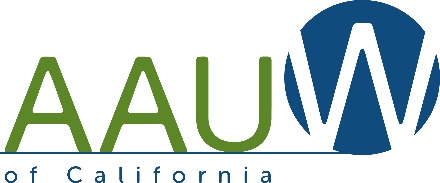 The Honorable (First & Last Name) California State (Senate/Assembly)Street Address						City, CA Zip	RE: AAUW California Tech Trek Science and Math Camp for Girls – Constituent Scholarships Dear (Assemblymember/Senator Last Name): The American Association of University Women (AAUW) California is a leading organization that strives to promote equity for women and girls.  A core aspect of AAUW’s mission centers around increasing opportunities and interest for women and girls in the Science, Technology, Engineering and Mathematics (STEM) fields. Beginning in 1998, the AAUW California Tech Trek Science and Math Camp for girls has supported that mission by offering an experiential summer camp designed to pique the interest of rising eighth-grade girls in STEM.Since its founding, Tech Trek has grown to 10 camps on eight college campuses across California. A 2013 survey of Tech Trek alumnae who attended the camps between 2006 and 2009 demonstrated the program’s lasting effects on many levels, including interest and confidence in STEM fields, decision to pursue STEM curricula, and future career plans.This year, we are pleased to announce that (Number of girls) students in your district were  selected for the Tech Trek Camp at (Name of University Campus). Applicants are selected based on teacher recommendations, an essay and a personal interview by local AAUW branch committees. Academic performance is often less important than potential, curiosity and passion for STEM. Thanks to donations and fundraising, every girl attending the camp is on full scholarship with the family contributing a small amount if they can afford it. The 2017 Tech Trek Camp scholarship recipients in your district include:(Student Name) – (Middle School Name)(Student Name) – (Middle School Name)(Student Name) – (Middle School Name)This successful program has opened many doors for young girls, influencing their academic and social lives, starting in middle school and continuing into their careers. We hope you can join us in recognizing the achievements of the girls selected to attend the AAUW California Tech Trek Science and Math Camp for girls in your district. For more information about these scholarship recipients, please contact us directly at (Branch Contact Phone Number). 	Sincerely, 	(Branch Contact Name)